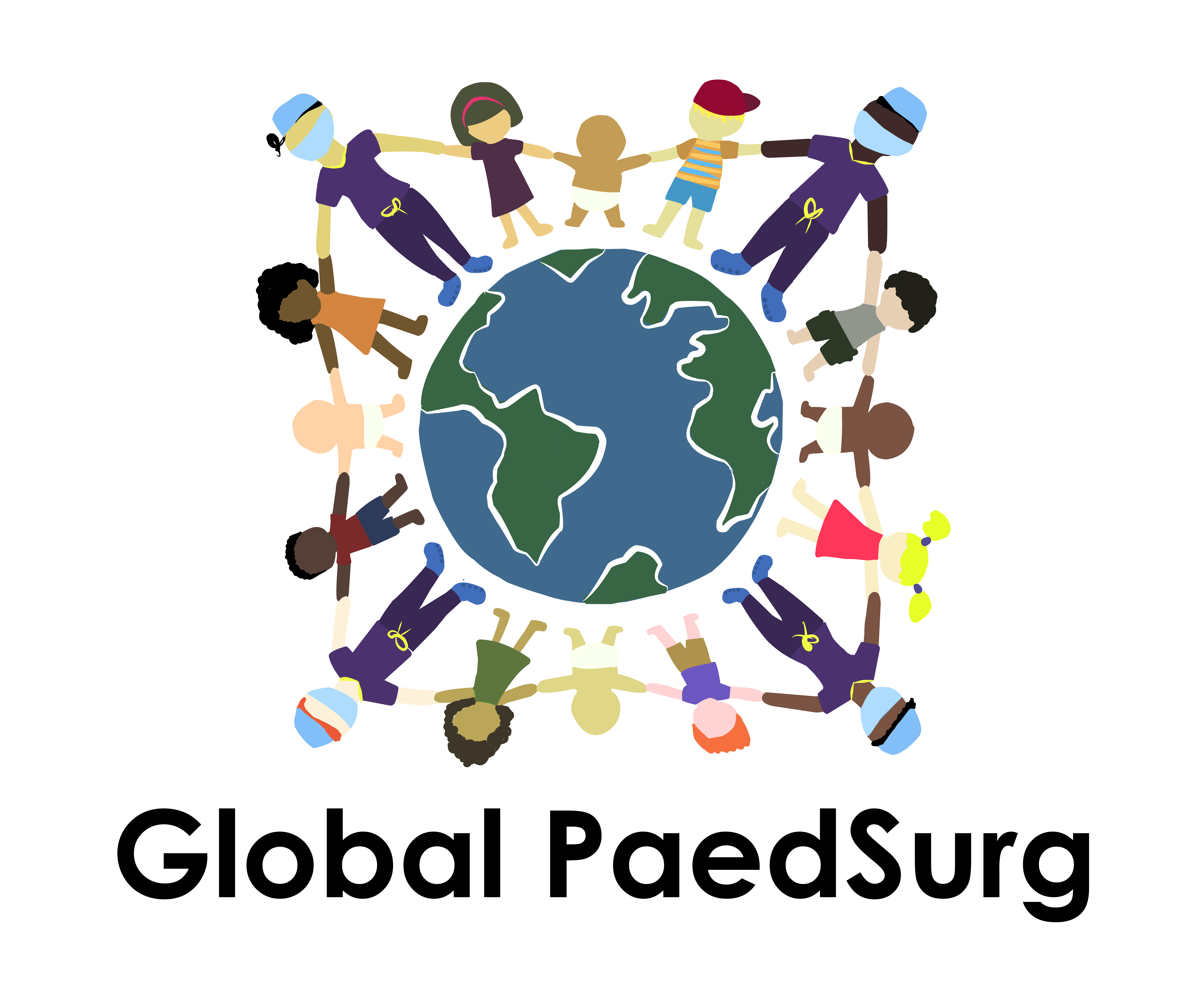 Global PaedSurg Fellowship en Entrenamiento en InvestigaciónSesión 2: Noviembre 30, 2018Seleccionando el Diseño de su EstudioObjetivos:Obtener comprensión básica de los diferentes diseños de estudio y la jerarquía de la evidenciaPonderar los pros y contras de los diferentes diseños de estudio Considerar el diseño de estudio que es relevante para usar en su propio estudio Se presentaron enlaces a recursos durante la presentación para lectura posterior a profundidad y soporte relacionados a su estudio de elección. Resumen:Jerarquía de la Evidencia – Orden de confiabilidad de la evidencia, dependiendo del tipo de estudio: qué tan valida es, qué tan confiables son los resultados en términos de interpretación. El nivel de confiabilidad disminuye los niveles. Todos los tipos de estudios pueden ser útiles. 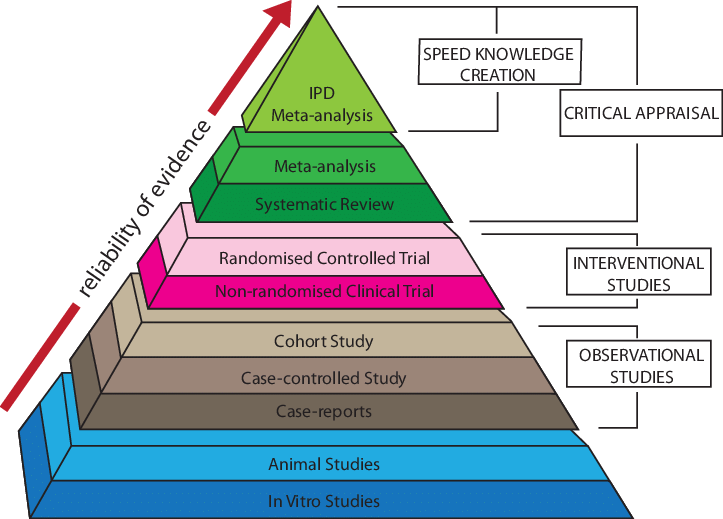 Meta-análisis:Este es un estudio que combina los resultados de muchos estudios dentro de una unidad de análisis. Esto se representa frecuentemente como una gráfica de Forest – los resultados se muestran separadamente y a final de la gráfica se muestran los resultados combinados. Si el resultado representado como un triángulo no cruza 1, entonces es significativo. Es altamente confiable cuando uno está analizando los resultados de un número de estudios (con un mayor número de pacientes) para ver si el resultado general es significativoPara poder realizar un meta análisis los diseños de los estudios y las intervenciones analizadas deben ser similares. Los estudios frecuentemente incluyen una revisión sistemática incluida.Revisión SistemáticaIncluye una “receta” para buscar y revisar toda la literatura acerca de un sujeto para resumir el conocimiento actual relacionado a una pregunta específica. Utiliza un protocolo al que se debe estar estrictamente adherido para mantener el mismo resultado si alguien, en otro lugar, llevara a cabo la misma revisión sistemática utilizando el mismo protocolo.Una revisión sistemática comprensiva incluye toda la literatura publicada (identificada utilizando 3 a 4 bases de datos electrónicas) y literatura no publicada (llamada “literatura gris”). También incluye todos los idiomas. Sin embargo, para hacer más factible una revisión sistemática uno puede especificar que solo incluirá literatura publicada en inglés o en otro idioma especificado. Uno también puede especificar que se incluirá solo la literatura publicada, o cierto tipo de estudios como ensayos controlados y aleatorizados (ECA). En cirugía pediátrica frecuentemente no hay suficientes ECA para hacer esto, particularmente en países de bajos y medianos ingresos. Para asegurar que el protocolo es del más alto estándar, se debe seguir la lista de verificación PRISMA-PRecurso:  http://www.prisma-statement.org/Extensions/Protocols.aspx Diagrama de Flujo PRISMA-PResume el proceso de llevar a cabo una revisión sistemática: Se sigue el protocolo para buscar 3-4 bases de datos electrónicas, tal como Medline y PubMed así como la Literatura Gris (información no publicada en una revista médica). Todos los títulos de los artículos se introducen en un programa común como EndNote o Covidence.Se buscan y retiran los títulos duplicados Los títulos y resúmenes se revisan para identificar aquellos que pueden cumplir los criterios del protocolo. Los artículos que cumplen los criterios se leen en texto complete y se incluyen aquellos elegibles para el estudio, excluyendo el resto. Se toman los datos y se vierten en una hoja de datos previamente preparada basada en los resultados primarios y secundarios. Se lleva a cabo una síntesis cualitativa asociada con los resultados resumidos. Si hay datos adecuados para combinar entonces éstos se pueden agrupar en un meta-análisis. A continuación, se muestra un esquema ilustrando estos pasos: 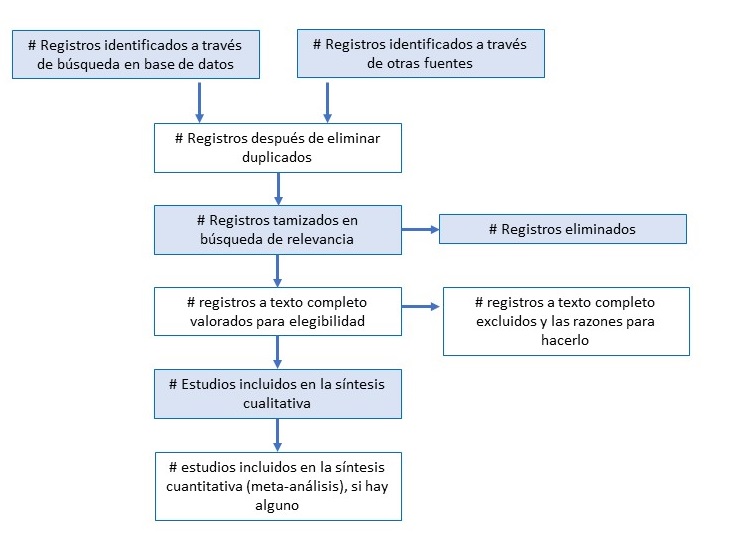 Recurso de Revisiones SistemáticasGuía de Revisión Sistemática del King’s College London: https://libguides.kcl.ac.uk/systematicreview/home Puede dar click en las pestañas(circuladas en rojo) en la parte de arriba y seguir las instrucciones en la página. Provee información de como se construyen los criterios de búsqueda, que bases de datos utilizar, enlaces a diferentes bases de datos de literatura electrónica y gris y consejos avanzados. 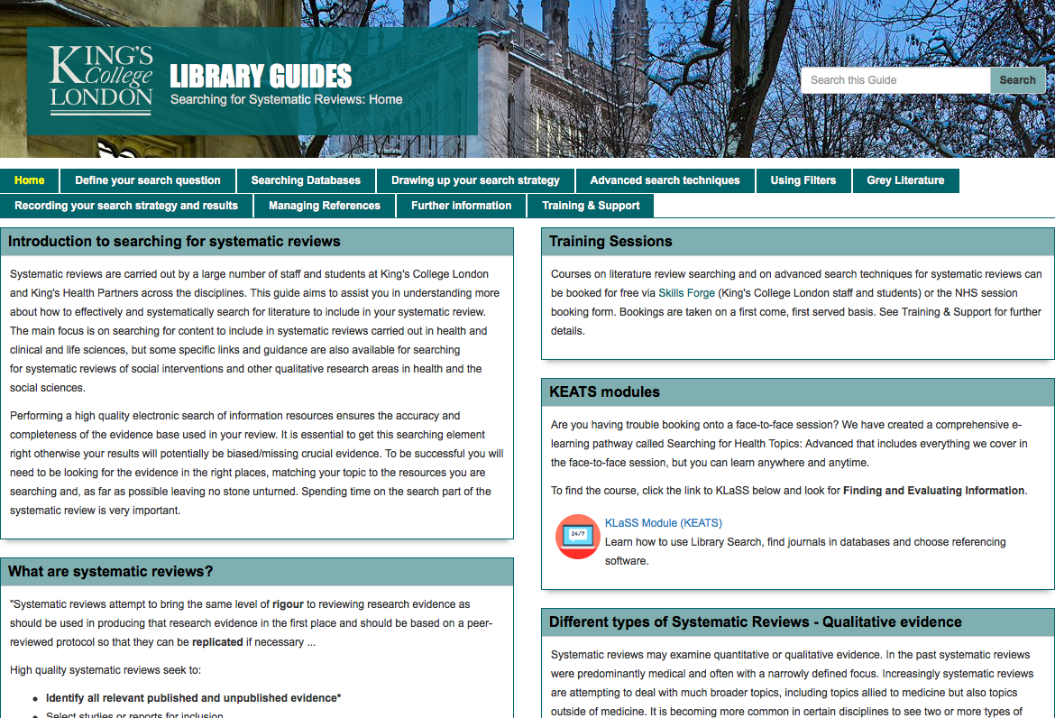 Librería Cochrane: https://www.cochranelibrary.com/about/author-information Cochrane tiene una manera específica de llevar a cabo una revisión sistemática. Se puede poner una propuesta de revisión sistemática para que Cochrane apruebe. Entonces debe seguir su metodología para completar el protocolo y ellos lo publicarán. 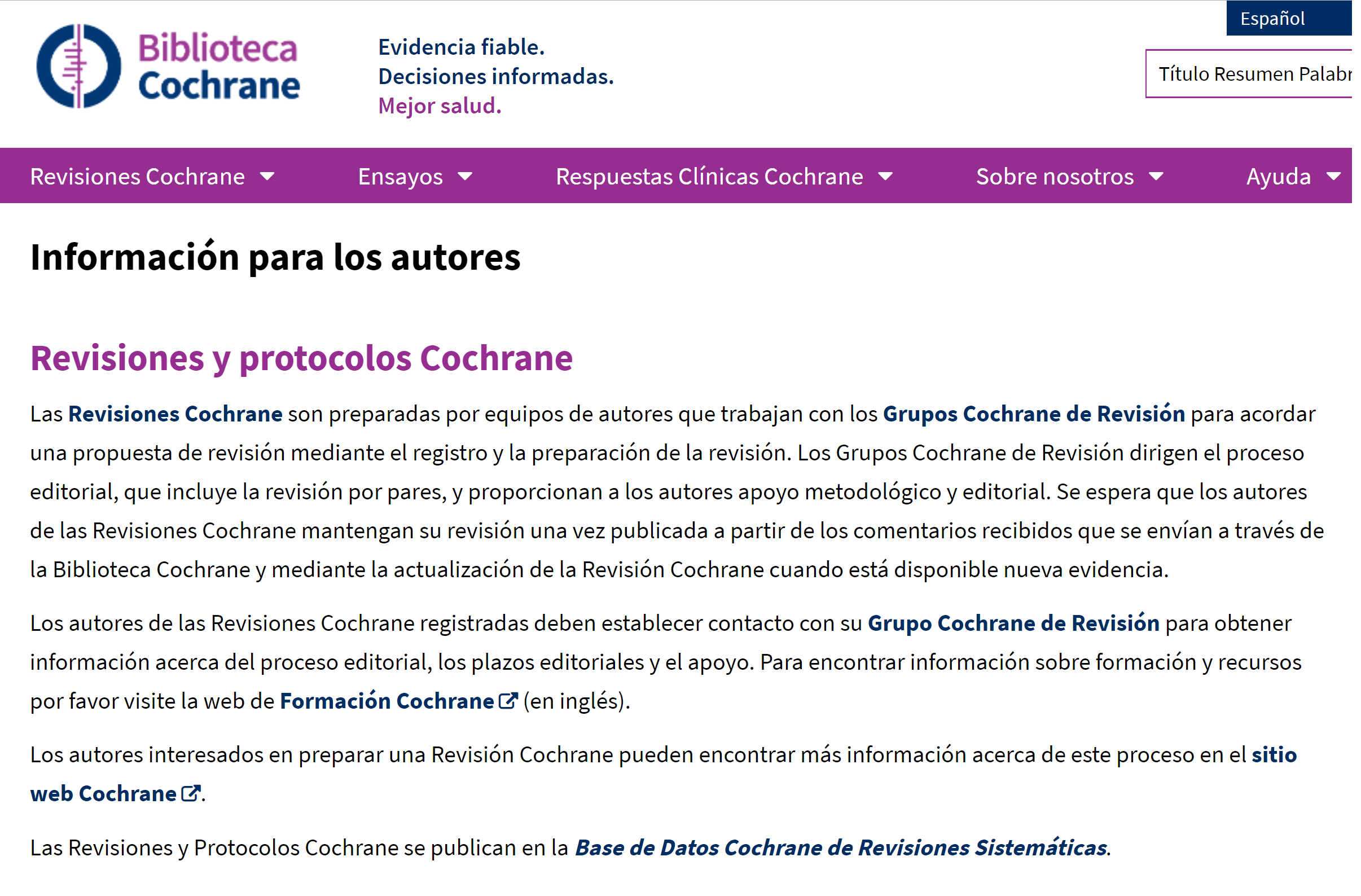 Estudios de Intervención:Estos involucran cambio del cuidado del paciente y valorar si una intervención o grupo de intervenciones produce resultados significativamente mejores que otra. Ensayos Controlados Aleatorizados son altamente controlados con criterios muy estrictos Algunos estudios de intervención son no aleatorios por razones éticas y logísticas. Ensayo Controlado y Aleatorizado (ECA):Puede ser difícil de realizar y caro. Ejemplo: Cirugía Global – Estudio Falcon. Multicéntrico entre muchos países de ingresos bajos  y medianos.Altamente Controlados – pueden ser difíciles de replicar en la práctica. Sin embargo, los hallazgos dan un resultad libre de sesgos / responden una pregunta especifica, especialmente si los participantes e investigadores son cegados ( esto es, ellos no saben a qué grupo control fueron asignados). Se recomienda seguir la Guía de CONSORT – lista de verificación de 25 ítems.Recurso: http://www.consort-statement.org Ensayos Clínicos no Aleatorizados:Grupo seleccionado de pacientes pero no asignados aleatoriamente para recibir o no la intervención. Ejemplo: Estudio de pre y post-intervención. Aquí es donde se colectan datos por un periodo de tiempo dentro del manejo y resultados de un grupo seleccionado de pacientes (esto es, con  una condición específica), implementación de una nueva intervención o conjunto de cuidados y después se obtienen datos en el manejo de y resultados de todos los pacientes con el nuevo tratamiento. Se comparan los resultados de antes y después de la implementación del nuevo tratamiento. Hay una posibilidad aumentada de sesgo en comparación con los ensayos controlados y aleatorizados. Sin embargo, llevando a cabo series de análisis de tiempo y evaluando los resultaos de implementación y la entrega del servicio pueden ayudar a interpretar mejor los resultados. Estos estudios pueden brindar una mejor comprensión de como una intervención o conjunto de cuidados trabajará en la vida real – es menos controlado. ¿Cuándo no Aleatorizado?: Logísticamente puede ser difícil o imposible dentro de una institución, especialmente si se requiere de entrenar a un grupo de personas de cuidados para mejorar prácticas como acceso intravenoso, control de infección, etcétera . Dentro del mismo ambiente no podría ser posible aleatorizado a los pacientes a recibir el tratamiento anterior una vez que el entrenamiento ja comenzado. Éticamente no es apropiado. Por ejemplo, en el estudio de intervención de gastrosquisis, el grupo de cuidados incluyen muchos componentes basados en evidencia para mejorar e cuidado quirúrgico neonatal. La mortalidad actual de gastrosquisis en los centros de estudio es de 9 – 95% y, por lo tanto, no será éticamente aceptable ofrecer el estándar de cuidado anterior en el mismo ambiente o lugar. Una manera de resolver esto es llevar a cabo un ensayo aleatorizado un ensayo controlado aleatorizado por grupos en donde instituciones completas o regiones les son asignadas practicas actuales o las nuevas medidas de manera aleatoria. Sin embargo, eso puede ser más complicado y logísticamente muy demandante de organizar. Estudios Observacionales:Estudio de Cohortes:Involucra el estudio de un grupo de personas con características similares y dándoles seguimiento a través de un periodo de tiempo para evaluar el resultado. La exposición y el resultado están claramente definidos. El análisis puede evaluar como las diferentes exposiciones afectan el resultado. Una cohorte puede ser prospectiva o retrospectiva. Un estudio prospectivo incluye identificar la población y las exposiciones, y dándole seguimiento sobre el tiempo para ver los resultados de esas exposiciones. Un estudio retrospectivo involucra el uso de resultados ya recolectados para valorar a qué exposiciones fueron sometidos y determinar asociaciones significativas. Los estudios retrospectivos son más rápidos ya que utilizan información previamente recolectada, tal como los expedientes clínicos. Sin embargo, tales datos son frecuentemente de menor calidad. algo de la información, u ocasionalmente, toda la información del caso puede estar perdida. Los estudios prospectivos requieren recolección de datos sobre un periodo de tiempo y puede requerir varios años de seguimiento. Los estudios multicéntricos de cohorte prospectivos (tales como Global PaedSurg) tienen le beneficio de recolectar datos en un periodo más corto de tiempo al colectar datos de múltiples instituciones. La cohorte de Global PaedSurg se le da seguimiento por 30 días después de la intervención ya que el resultado de muerte y las complicaciones postoperatorias agudas ocurren de manera temprana después de la intervención (exposición). Cálculo del tamaño de la muestraUsado para determinar cuantos pacientes se requieren en el estudio para que los resultados sean significativos.Muy pocos pacientes pueden dar un resultado no significativo, pero no porque no haya diferencia, sino porque no hay suficientes pacientes para a ver evidentes las diferencias estadísticamente significativas entre las diferentes intervenciones o exposición Tener demasiados pacientes puede ser un desperdicio de tiempo y recursos para los investigadores / profesionales de la salud / cuerpo de donaciones. Puede ser no ético si desperdicia tiempo de los pacientes o los expone a un tratamiento sin efectividad probada o daño. Frecuentemente se debe pedir consejo de un estadista para ayudar con el cálculo de las muestras. Recursos: https://www.ncbi.nlm.nih.gov/pmc/articles/PMC2876926/ https://www.lboro.ac.uk/media/wwwlboroacuk/content/mlsc/downloads/Samplesize.pdf Guías STROBESTROBE – significa STengthening the Reporting of OBservational studies in Epidemiology. (Reforzando los Reportes de Estudios Observacionales en Epidemiología)Pueden ser utilizadas en estudios observacionales de cohortes y casos control. Asegura un alto estándar de investigación respecto a la realización y el reporte del estudio. Recurso: https://www.strobe-statement.org/index.php?id=strobe-homeEncuestas poblacionales (en casa):Usadas para definir la problemática quirúrgica en una población mediante el uso de encuestas. Las encuestas pueden usar cuestionarios con opciones “Si/No” y respuestas previamente estructuradas. Recursos:Recursos de SOSAS: https://www.surgeonsoverseas.org/resources/ Encuestas Institucionales:Utilizadas para definir la capacidad actual de las instituciones. Ejemplos: PIPES, PediPIPES, WHO situational Analysis Tool (Herramienta de Análisis Situacional de la OMS), Paediatric WHO Situational Analysis Tool (Herramienta de Análisis Situacional Pediátrico de la OMS), GAPSRecursos: Herramienta de Análisis Situacional de la OMS: http://www.who.int/surgery/publications/WHO_EESC_SituationAnalysisTool.pdf GAPS – contacte a Yasmine Yousef on yasmine.Yousef@icloud.com Reporte de Casos:Casos individuales o series de casosTípicamente raros y no frecuentemente publicadosProvee nuevas perspectivas con información que es útil para otros clínicosIncluye una revisión de la literatura en ese tópico y como el nuevo caso agrega información a esa evidencia. Recursos: Guía del BMJ para escribir reportes de casos: https://www.bmj.com/company/wp-content/uploads/2015/08/BMJ-Case-Reports-4pp-A4-Leaflet-2-2.pdf Estudios en Animales/ In-Vitro:Típicamente requieren un equipo y laboratorios bien establecidos. Frecuentemente muy caros.Hay oportunidades para involucrarse en estudios genéticos de colaboración tales como DHREAMS y CARE. Son libres de costo, disponibles a colaboradores al rededor del mundo y detallados en el blog de Global PaedSurg:Recurso: http://globalpaedsurg.com/care-and-dhreams-studies-an-opportunity-to-enhance-our-genetic-understanding-of-congenital-anomalies/ Encuestas de expertos:Encuestas de Profesionales de la Salid. Por ejemplo: preguntándoles acerca de su práctica quirúrgica o sobre una población de pacientes que traten. Puede ser en una conferencia o congreso de profesionales de la salud. También se puede lleva r cabo a través del país, enfocándose en profesionales de la salud específicos..Proceso Delphi – es una manera más científica y estructurada para obtener consenso entre un grupo de expertos. Pueden preguntarle a los expertos a participar en una encuesta y los resultados son compartidos entre estos u otros expertos para tener discusiones interactivas para producir un consenso.Recursos: https://www.surveymonkey.com REDCap: Se puede obtener acceso gratuito a REDCap volviéndose miembro activo de WOFAPS: http://www.wofaps.org/pricing-plans/ o https://www.wofaps.org/redcap/ Investigación CualitativaInvestigación primariamente exploratoriaUsado para obtener comprensión de razones subyacentes, opiniones y motivacionesProvee visión a un problema o ayuda a desarrollar ideas o hipótesis para una investigación cualitativa potencial. Frecuentemente utiliza entrevistas o discusiones de grupos. Recursos: Métodos de investigación Cualitativa: cuando usarlas y como juzgarlas:https://academic.oup.com/humrep/article/31/3/498/2384737 Perlas de InvestigaciónLas 	habilidades de investigación se obtienen a través de realizar la investigación y no solo tomando cursos Los investigadores ganan experiencia llevando a cabo y participando muchos estudios.